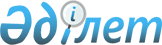 Об установлении водоохранной зоны и водоохранной полосы Усть-Каменогорского водохранилища в створе земельного участка с кадастровым номером 05-070-036-016 в селе Ермаковка района Алтай Восточно-Казахстанской области и режима их хозяйственного использованияПостановление Восточно-Казахстанского областного акимата от 17 мая 2019 года № 166. Зарегистрировано Департаментом юстиции Восточно-Казахстанской области 20 мая 2019 года № 5957
      Примечание РЦПИ.

      В тексте документа сохранена пунктуация и орфография оригинала.
      В соответствии со статьями 39, 116, 125, 145-1 Водного кодекса Республики Казахстан от 9 июля 2003 года, подпунктом 8-1) пункта 1 статьи 27 Закона Республики Казахстан от 23 января 2001 года "О местном государственном управлении и самоуправлении в Республике Казахстан", на основании утвержденной проектной документации и в целях поддержания водных объектов в состоянии, соответствующем санитарно-гигиеническим и экологическим требованиям, для предотвращения загрязнения, засорения и истощения поверхностных вод, а также сохранения растительного и животного мира, Восточно-Казахстанский областной акимат ПОСТАНОВЛЯЕТ:
      1. Установить:
      1) водоохранную зону и водоохранную полосу Усть - Каменогорского водохранилища в створе земельного участка с кадастровым номером 05-070-036-016 в селе Ермаковка района Алтай Восточно - Казахстанской области согласно приложению к настоящему постановлению;
      2) специальный режим хозяйственного использования на территории водоохранной зоны и режим ограниченной хозяйственной деятельности на территории водоохранной полосы Усть - Каменогорского водохранилища в створе земельного участка с кадастровым номером 05-070-036-016 в селе Ермаковка района Алтай Восточно - Казахстанской области согласно действующему законодательству Республики Казахстан.
      2. Управлению природных ресурсов и регулирования природопользования Восточно-Казахстанской области передать утвержденную проектную документацию акиму района Алтай для принятия мер в соответствии с установленной законодательством Республики Казахстан
      компетенцией и специально уполномоченным государственным органам для учета в государственном земельном кадастре и для осуществления государственного контроля за использованием и охраной водного фонда и земельных ресурсов.
      3. Управлению природных ресурсов и регулирования природопользования области в установленном законодательством Республики Казахстан порядке обеспечить:
      1) государственную регистрацию настоящего постановления в территориальном органе юстиции;
      2) в течение десяти календарных дней со дня государственной регистрации настоящего постановления акимата направление его копии в бумажном и электронном виде на казахском и русском языках в Республиканское государственное предприятие на праве хозяйственного ведения "Республиканский центр правовой информации" для официального опубликования и включения в Эталонный контрольный банк нормативных правовых актов Республики Казахстан;
      3) в течение десяти календарных дней после государственной регистрации настоящего постановления направление его копии на официальное опубликование в периодические печатные издания, распространяемые на территории области;
      4) размещение настоящего постановления на интернет-ресурсе акима Восточно-Казахстанской области после его официального опубликования. 
      4. Контроль за исполнением настоящего постановления возложить на заместителя акима области по вопросам агропромышленного комплекса.
      5. Настоящее постановление вводится в действие по истечении десяти календарных дней после дня его первого официального опубликования.
      "17" мая 2019 года
      "17" мая 2019 года Водоохранная зона и водоохранная полоса Усть - Каменогорского водохранилища в створе земельного участка с кадастровым номером 05-070-036-016 в селе Ермаковка района Алтай Восточно - Казахстанской области
      Примечание:
      Граница и ширина водоохранной зоны и водоохранной полосы отражены в картографическом материале утвержденной проектной документации.
					© 2012. РГП на ПХВ «Институт законодательства и правовой информации Республики Казахстан» Министерства юстиции Республики Казахстан
				
      Аким 

      Восточно-Казахстанской области

Д. Ахметов

      "СОГЛАСОВАНО"

      Руководитель

      Ертисской бассейновой инспекции

      по регулированию использования и

      охране водных ресурсов

      Комитета по водным ресурсам

      Министерства сельского хозяйства 

      Республики Казахстан

К. Баймагамбетов

      "СОГЛАСОВАНО"

      Руководитель

      Департамента охраны общественного здоровья 

      Восточно-Казахстанской области 

      Комитета охраны общественного здоровья 

      Министерства здравоохранения 

      Республики Казахстан

Г. Сулейменов
Приложение к постановлению 
Восточно-Казахстанского 
областного акимата 
от "17" мая 2019 года № 166
Водный объект, его участок
Водоохранная зона
Водоохранная зона
Водоохранная зона
Водоохранная полоса
Водоохранная полоса
Водоохранная полоса
Водный объект, его участок
Протяженность, км
Площадь, га
Ширина, м
Протяженность, км
Площадь, га
Ширина, м
1
2
3
4
5
6
7
Усть-Каменогорское водохранилище в створе земельного участка с кадастровым номером 05-070-036-016
0,137
0,6556
500
0,137
0,6123
35